Выставка «Лесдревмаш-2020»: новейшее оборудование и технологии 
для лесопромышленного комплекса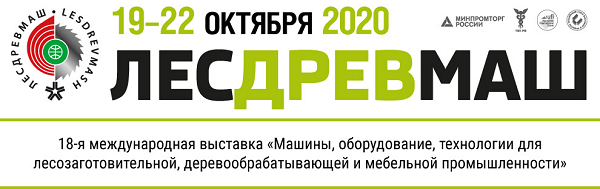 18-я международная выставка «Машины, оборудование и технологии для лесозаготовительной, деревообрабатывающей и мебельной промышленности» пройдет с 19 по 22 октября в Москве на территории ЦВК «ЭКСПОЦЕНТР».Выставка «Лесдревмаш», организованная АО «ЭКСПОЦЕНТР», проводится при поддержке Европейской федерации производителей деревообрабатывающего оборудования EUMABOIS, Министерства промышленности и торговли РФ, под патронатом ТПП РФ. «Лесдревмаш» – это*:более 30 000 кв. м площади экспозиции;372 компании из 27 стран мира;более 12 000 посетителей-специалистов;94% участников, довольных качеством деловых контактов, полученных на выставке;92% участников установили новые деловые контакты и нашли покупателей на выставке.Выставка пользуется постоянным вниманием со стороны ведущих зарубежных и российских компаний лесоперерабатывающей промышленности, которые привозят оборудование. Стоит отметить, что организатор активно способствует увеличению представляемого на выставке оборудования. Разгрузка/погрузка выставочного оборудования, доставка на стенд, монтаж/демонтаж экспонатов для участников  осуществляется за счет организатора выставки АО «ЭКСПОЦЕНТР».В экспозиции выставки представлены: оборудование и услуги для лесозаготовки,  транспортировки и складирования, мебельной промышленности и деревянного домостроения, лесопильное оборудование, технологии и оборудование для деревообработки, станочный и ручной инструмент, оборудование для переработки древесных отходов, лакокрасочные материалы.В 2020 году благодаря достижениям компаний-участниц планируется сделать экспозицию выставки «Лесдревмаш» еще более насыщенной и разнообразной. Ожидается участие более 300 компаний. Общая площадь экспозиции составит более 25 000 кв. м.В деловую программу выставки «Лесдревмаш-2020» войдут мероприятия по ключевым отраслевым направлениям и вопросам. На данный момент программа мероприятий активно формируется. *По данным аудита выставки за 2018 год.Контакты организатора:Тел.: +7 (499) 795-29-06E-mail: ldm@expocentr.ru www.lesdrevmash-expo.ruДополнительная информация:Тематика выставкиВидеосюжетПрофиль посетителейИнформационный буклет